1) Label the pictures. 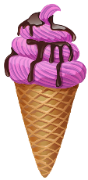 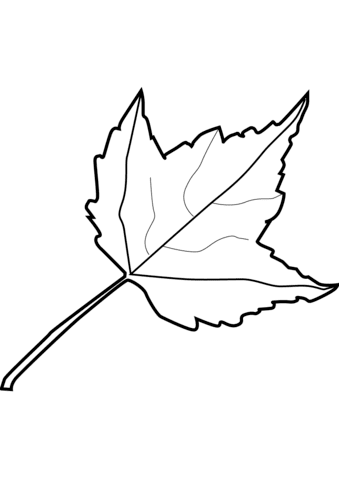 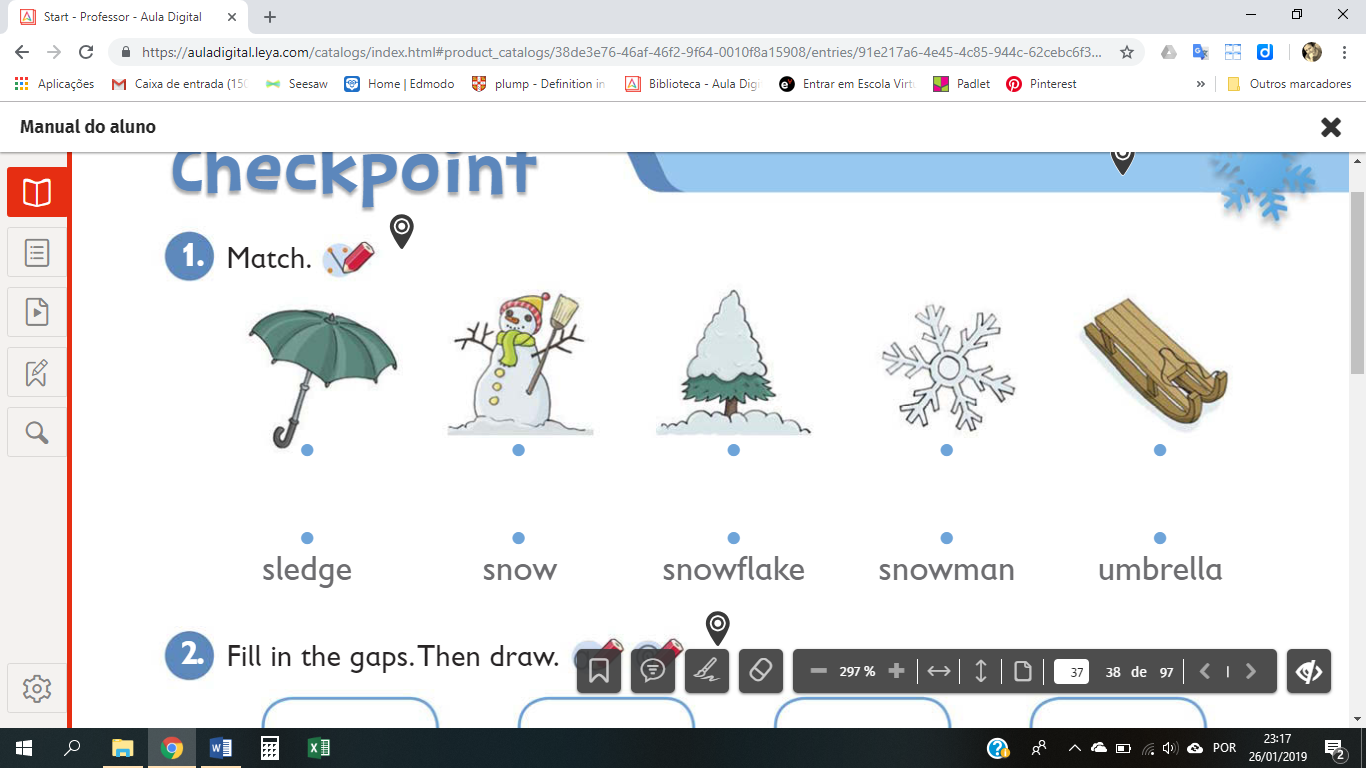 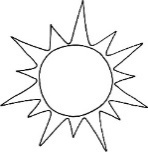 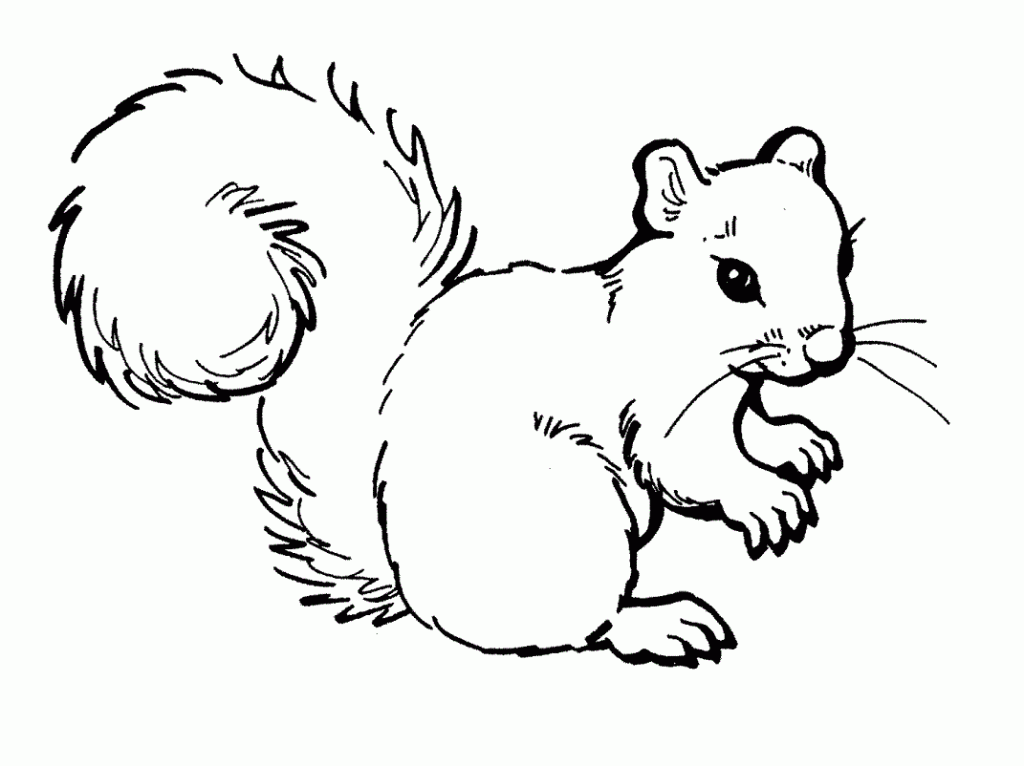 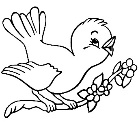 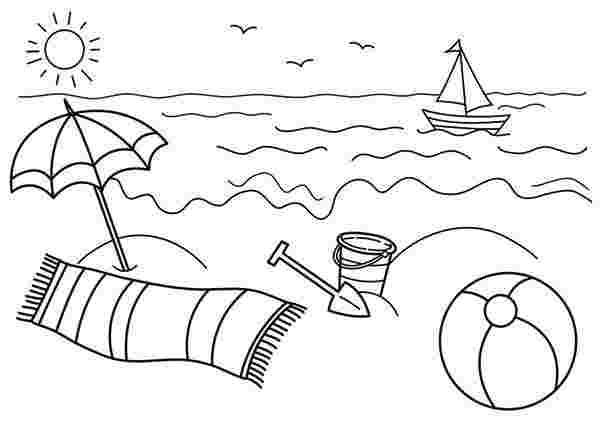 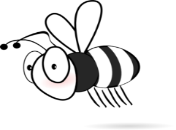 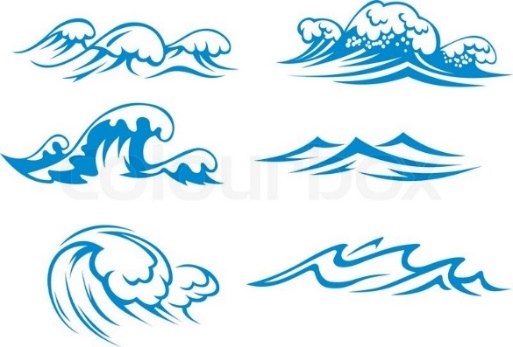 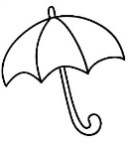 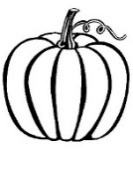 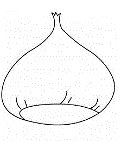 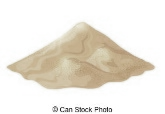 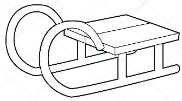 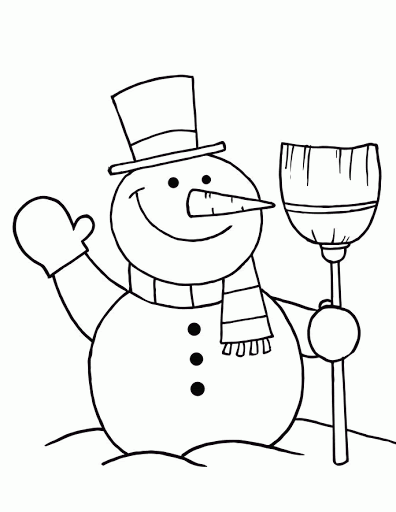 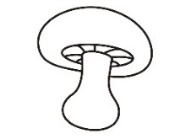 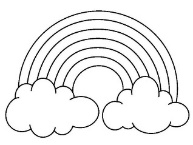 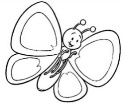 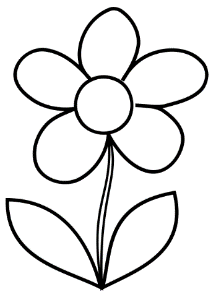 2) Write the words in the correct box. 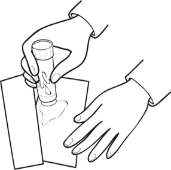 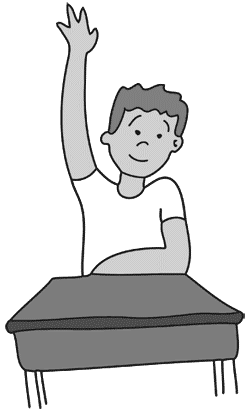 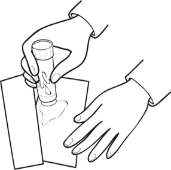 ANSWER KEYEXERCISE 1EXERCISE 2Name: ____________________________    Surname: ____________________________    Nber: ____   Grade/Class: _____Name: ____________________________    Surname: ____________________________    Nber: ____   Grade/Class: _____Name: ____________________________    Surname: ____________________________    Nber: ____   Grade/Class: _____Assessment: _____________________________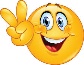 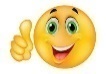 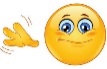 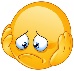 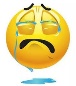 Date: ___________________________________________________    Date: ___________________________________________________    Assessment: _____________________________Teacher’s signature:___________________________Parent’s signature:___________________________8155413271461910118161220931117